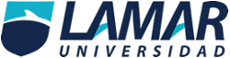 Tecnología.Omar Gómez.Gestores de Base de Datos.Jennifer Hernández. 3 Gestores de Base de Datos.MySql:Es un sistema de gestión de bases de datos relacional desarrollado bajo licencia dual GPL/Licencia comercial por Oracle Corporation y está considerada como la base datos open source más popular del mundo, y una de las más populares en general junto a Oracle y Microsoft SQL Server, sobre todo para entornos de desarrollo web.MySQL fue inicialmente desarrollado por MySQL AB (empresa fundada por David Axmark, Allan Larsson y Michael Widenius). MySQL A.B. fue adquirida por Sun Microsystems en 2008, y ésta a su vez fue comprada por Oracle Corporation en 2010, la cual ya era dueña desde 2005 de Innobase Oy, empresa finlandesa desarrolladora del motor InnoDB para MySQL.Este gestor es gratuito y de muy fácil uso, sus comandos suelen ser muy sencillos, por lo tanto es muy fácil de aprenderlos.Oracle Corporation:Es una compañía de software que desarrolla bases de datos (Oracle Database) y sistemas de gestión de bases de datos.Cuenta además, con herramientas propias de desarrollo para realizar aplicaciones, como Oracle Designer, Oracle JDeveloper y Oracle Developer Suite.Es multiplataforma, además que se destaca por su estabilidad y soporte de transacciones.Microsoft Acces:Microsoft Access es un sistema de gestión de bases de datos incluido en el paquete ofimático denominado Microsoft Office. Igualmente, es un gestor de datos que recopila información relativa a un asunto o propósito particular, como el seguimiento de pedidos de clientes o el mantenimiento de una colección de música, etcétera. Está pensado en recopilar datos de otras utilidades (Excel, SharePoint, etcétera) y manejarlos por medio de las consultas e informes.En este programa puedes empezar tu base de datos sin plantilla o con plantilla por si se te dificulta.Conclusión:En mi opinión cualquier gestor de base de datos es bueno si sabes usarlo, en mi caso usaría MySQL, por la facilidad de comandos o Microsoft Access ya que te ofrece la opción con plantilla y aparte si tenías una base de datos antigua con un solo comando cambias el formato a Microsoft Access 2010.